4101607/4101707/4101907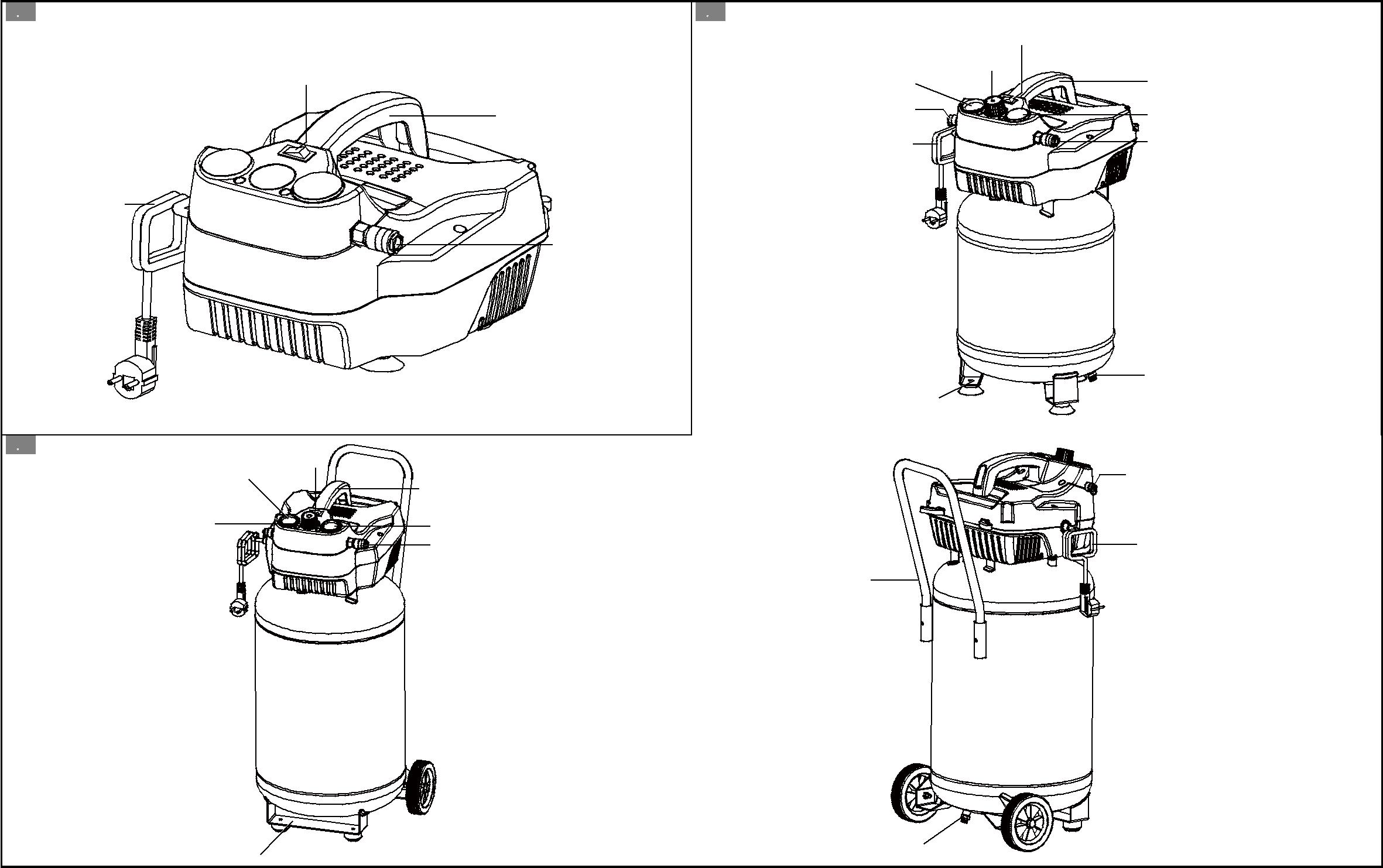 429	4	41019071.2.58375137112610349410160741017073.84.7827121561031011